FORMULÁRIO DE INSCRIÇÃO NO PROGRAMA JOVENS TALENTOS PARA CIÊNCIAANO BASE 2015 PROCESSO SIMPLIFICADODados do Solicitante:Dados do Projeto:TítuloXXXXXIntrodução 	XXXXXXObjetivo GeralXXXXXMetodologiaXXXXXXResultados EsperadosXXXXXXPlano de Trabalho do BolsistaReferências BibliográficasXXXXXXXXXXXXXXXX Orientador (a):Departamento do Orientador (a):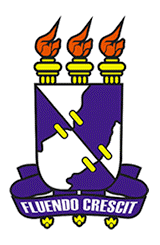 UNIVERSIDADE FEDERAL DE SERGIPEPRÓ-REITORIA DE PÓS-GRADUAÇÃO E PESQUISACOORDENAÇÃO DE PESQUISAUNIVERSIDADE FEDERAL DE SERGIPEPRÓ-REITORIA DE PÓS-GRADUAÇÃO E PESQUISACOORDENAÇÃO DE PESQUISAAluno(a):Matrícula:Curso:Centro:E-mail/Telefone:CPF:Ingresso na UFS através do sistema de cotas:            (     ) sim                (    ) nãoIngresso na UFS através do sistema de cotas:            (     ) sim                (    ) nãoIngresso na UFS através do sistema de cotas:            (     ) sim                (    ) nãoIngresso na UFS através do sistema de cotas:            (     ) sim                (    ) não-ATIVIDADES ANO 2015ASONDJFMAMJJXXXXXXXXXXXX XXXXXXXXXXXXXXXXXXXXXXXXXXXXXXXXXXXAssinatura do Aluno (a)Assinatura do Orientador (a)XXXXXX XXXXXX Assinatura do Chefe do DepartamentoAssinatura do Chefe do Departamento